KАРАР                                                                                                РЕШЕНИЕО повестке дня третьего заседания Совета сельского поселения Качегановский сельсовет муниципального района Миякинский район Республики Башкортостан В соответствии с Федеральным законом «Об общих принципах организации местного самоуправления в Российской Федерации», Уставом сельского поселения Качегановский сельсовет муниципального района Миякинский район Республики Башкортостан и Регламентом Совета сельского поселения Качегановский сельсовет муниципального района Миякинский район  Республики Башкортостан Совет сельского поселения Качегановский сельсовет муниципального района Миякинский район  Республики Башкортостан решил:включить в повестку дня третьего заседания Совета   сельского поселения Качегановский сельсовет муниципального района Миякинский район  Республики Башкортостан следующие вопросы:       О внесении изменений в решение от 14.11.2017 г. № 136 «Об установлении земельного налога на территории сельского поселения Качегановский сельсовет муниципального района Миякинский район Республики Башкортостан»О внесении изменений  в решение Совета сельского поселенияКачегановский сельсовет муниципального района Миякинский район Республики Башкортостан от 26 апреля  2019 года № 218 «Об установлении  налога на имущество физических лиц  на территории сельского поселения Качегановский сельсовет муниципального района Миякинский район Республики Башкортостан» Глава сельского поселения                                              Г.Р. Кадырова с. Качеганово29 ноября 2019 года№ 29Башkортостан РеспубликаhыМиeкe районы муниципаль районыныn Кoсoгeн ауыл советы ауыл билeмehе 		Советы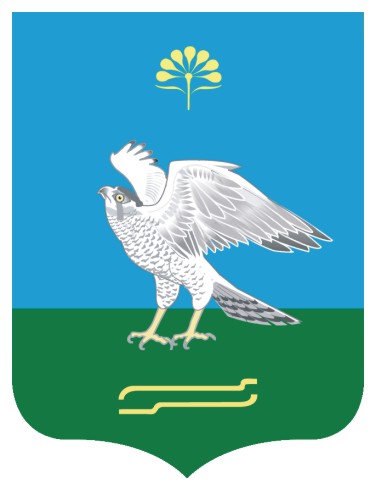 Совет сельского поселения Качегановский сельсовет муниципального района Миякинский район       Республики  БашкортостанБашkортостан РеспубликаhыМиeкe районы муниципаль районыныn Кoсoгeн ауыл советы ауыл билeмehе 		СоветыСовет сельского поселения Качегановский сельсовет муниципального района Миякинский район       Республики  Башкортостан